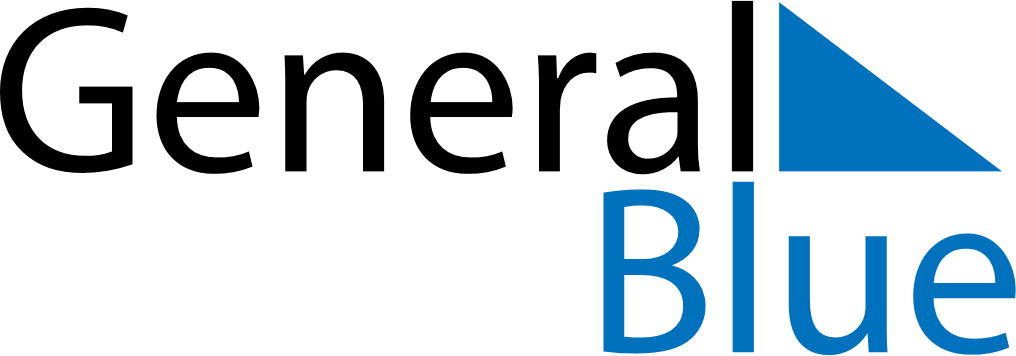 September 2021September 2021September 2021September 2021PortugalPortugalPortugalMondayTuesdayWednesdayThursdayFridaySaturdaySaturdaySunday1234456789101111121314151617181819202122232425252627282930